BAB IVIMPLEMENTASI DAN PEMBAHASANGambaran UmumSistem informasi manajemen kompetisi dan event lembaga STIKI Malang merupakan sistem informasi manajemen yang dapat menjadi wadah bagi para penyelenggara kegiatan di STIKI Malang dalam bidang kompetisi seperti lomba tahunan SSC dan PIM yang diselenggarakan PK2M STIKI Malang serta dapat menampung para dosen atau lembaga lain dalam membantu penyelenggaraan event  seperti webinar, workshop dan kuliah tamu. Dimana pengguna dapat mengajukan akses penyelenggara untuk dapat membuat kegiatan kompetisi dan event, kemudian dapat mengatur kebutuhan pendaftaran, serta dapat mengelolah data dari kegiatan tersebut dari pendaftaran hingga pembagian sertifikat. Selain itu peserta dapat mendaftarkan diri  pada kegiatan yang tersedia hanya dengan menggunakan satu akun pengguna .ImplementasiSpesifikasi SistemSistem informasi manajemen kompetisi dan event STIKI Malang ini memiliki spesifikasi sebagai berikut:SistemBasis sistem		: WebsiteDomain		: nestivent.siteBahasa Pemrograman	: PHPFramework		: Codeigninter 3.xUI Framework		: Bootstrap 4Libraries		: PHPexcel,  PHPmailer, HMVC Modular, JavaScript Libraries	: Jquerym, Select2, HS Library, SweetAlert2, Chart.js, TinyMCE WYSIWYGImplementasi DatabaseSistem informasi manajemen kompetisi dan event STIKI Malang untuk implementasi database dapat dijabarkan sebagai berikut: DBMS			: MySQLNama Database		: nestivent.sqlJumlah Tabel		: 13 TabelImplementasi ProgramLanding Page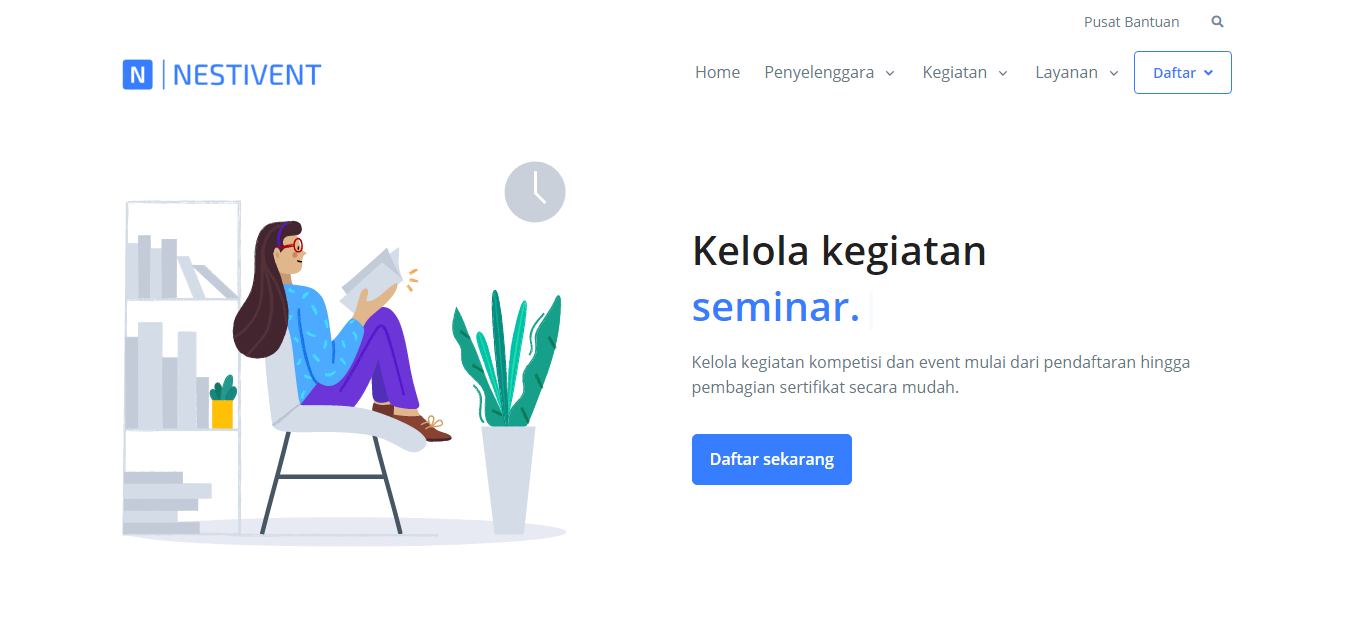 Gambar 4.1 Tampilan landing page pada website	Gambar 4.1 adalah hasil dari tampilan landing page pada website. Tedapat navigasi tentang kegiatan serta tombol daftar serta login pada bagian atas.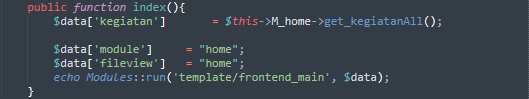 Segmen 4.1 Script untuk menampilkan halaman landing page	Segmen 4.1 adalah script untuk menampilkan landing page pada website.Login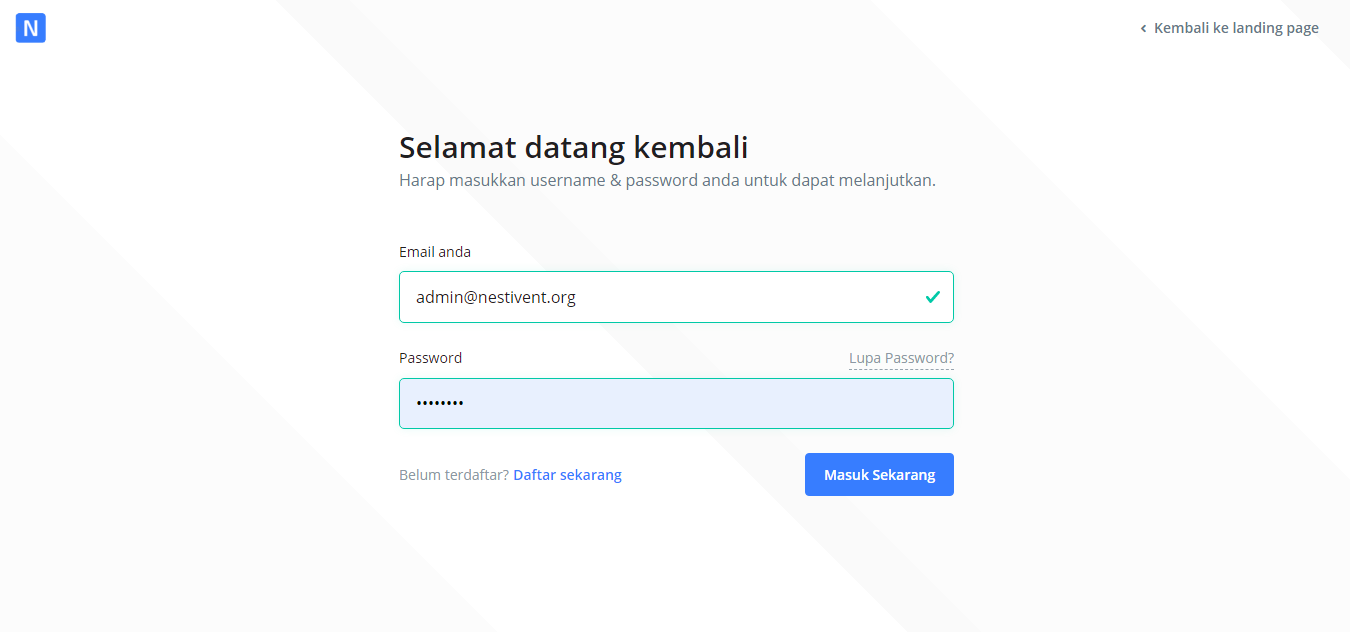 Gambar 4.2 Tampilan halaman loginGambar 4.2 adalah hasil dari tampilan untuk halaman login bagi para pengguna dimana terdapat email dan password yang diminta untuk mendapatkan hak akses login.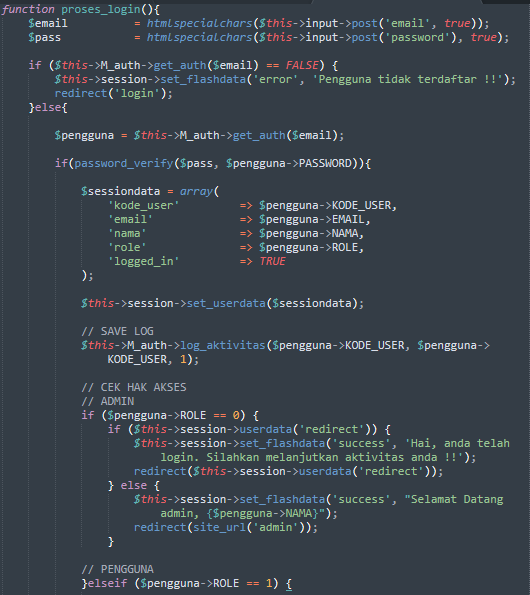 Segmen 4.2 Script proses login dan validasi hak akses pengguna	Segmen 4.2 merupakan script yang digunakan dalam proses validasi hak akses pengguna ketika login kedalam sistem.Mendaftarkan diri sebagai pengguna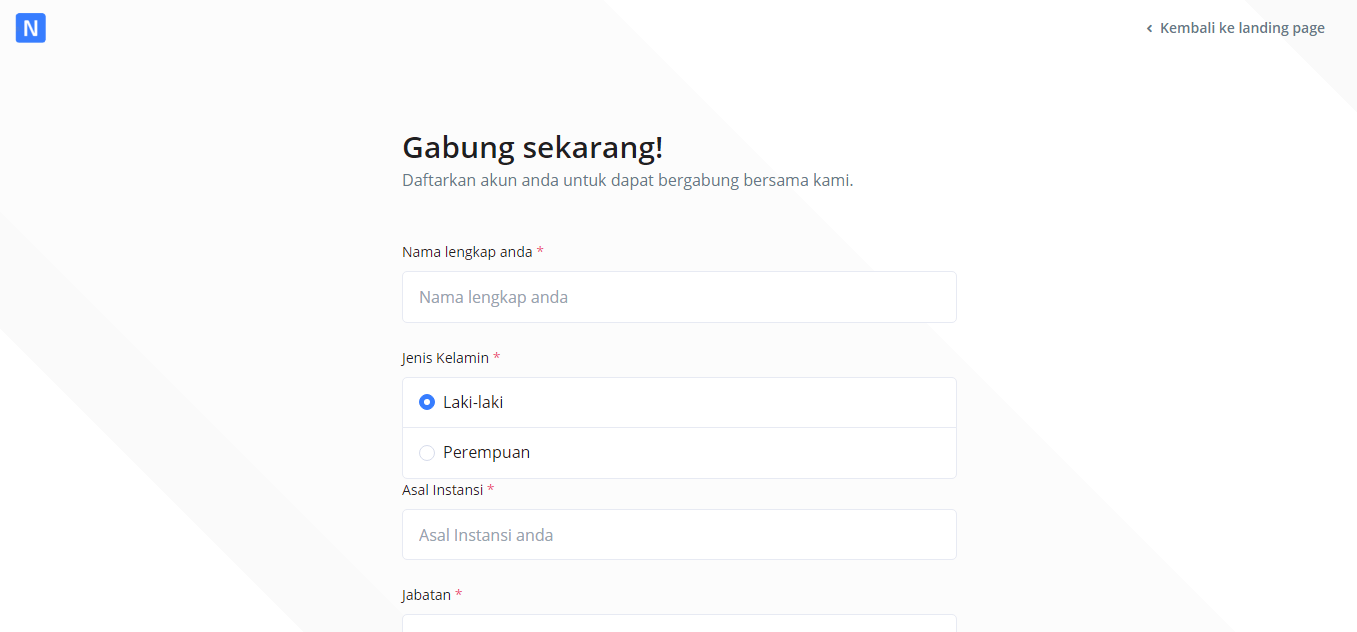 Gambar 4.3 Tampilan halaman pendaftaran penggunaGambar 4.3 adalah hasil dari tampilan halaman pendaftaran untuk pengguna baru pada sistem.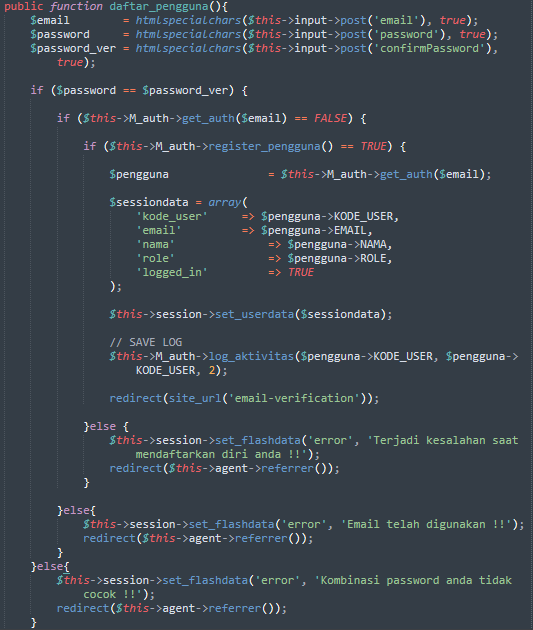 Segmen 4.3 Script proses pendaftaran pengguna pada sistem	Segmen 4.3 merupakan script yang digunakan dalam proses pendaftaran pengguna baru pada sistem.Mendaftarkan diri sebagai penyelenggara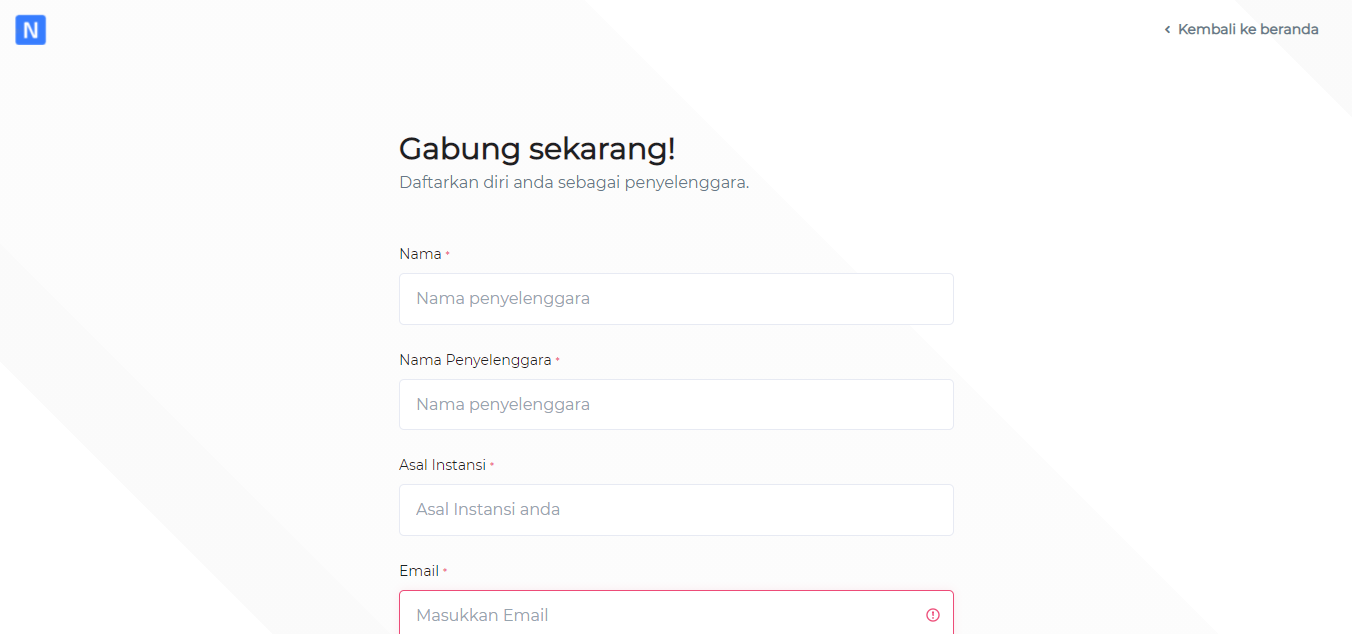 Gambar 4.4 Tampilan halaman proses pengajuan penyelenggara oleh penggunaGambar 4.4 adalah hasil dari tampilan halaman pendaftaran penyelenggara oleh pengguna, sebelum mendapatkan akses penyelenggara kegiatan pada sistem.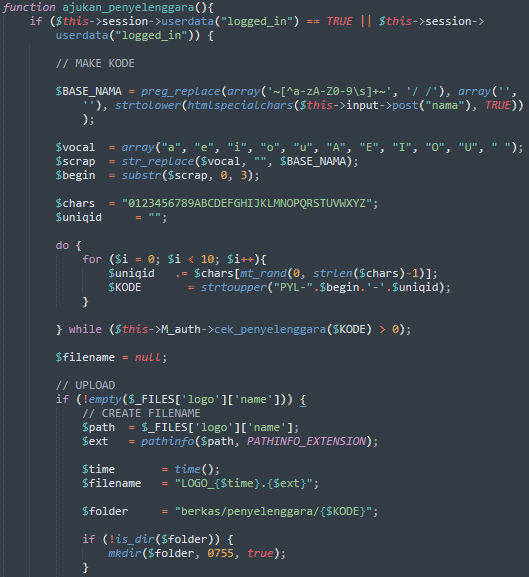 Segmen 4.4 Script proses pendaftaran penyelenggaraSegmen 4.4 merupakan script untuk proses validasi data pengajuan penyelenggara oleh pengguna pada sistem sebelum mendapatkan akses panel penyelenggara untuk dapat membuat kegiatan.PenggunaMendaftar kegiatan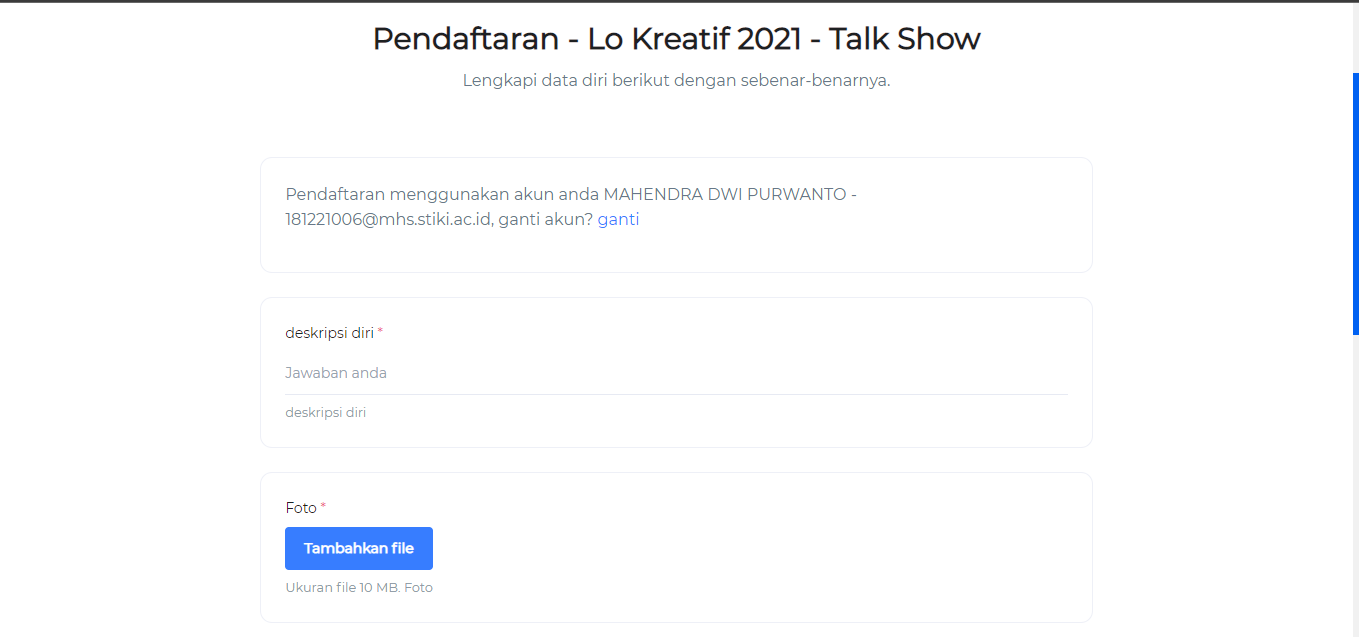 Gambar 4.5 Tampilan halaman mendaftarkan diri ke kegiatanGambar 4.5 adalah hasil dari tampilan dari proses pendaftaran peserta ke kegiatan. Segmen 4.5 Script proses pendaftaran kegiatan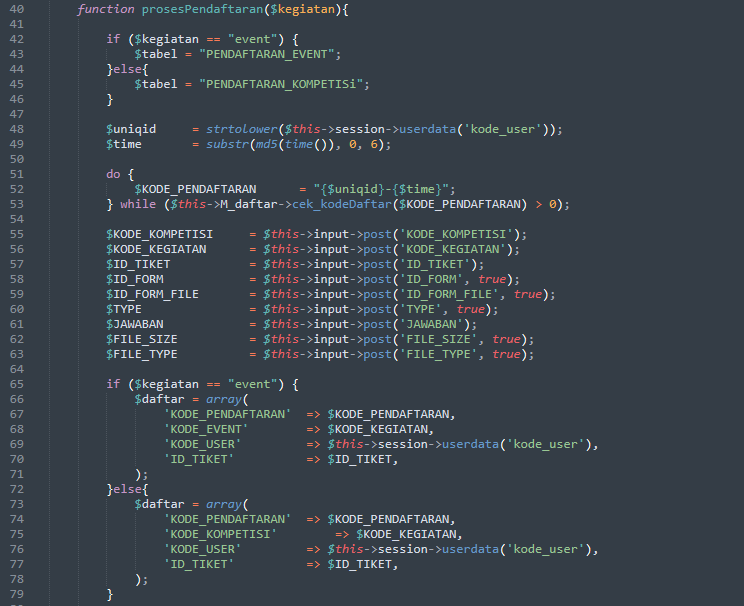 Segmen 4.5 merupakan script yang digunakan untuk proses pendaftaran peserta ke salah satu kegiatan.PenyelenggaraMembuat kegiatan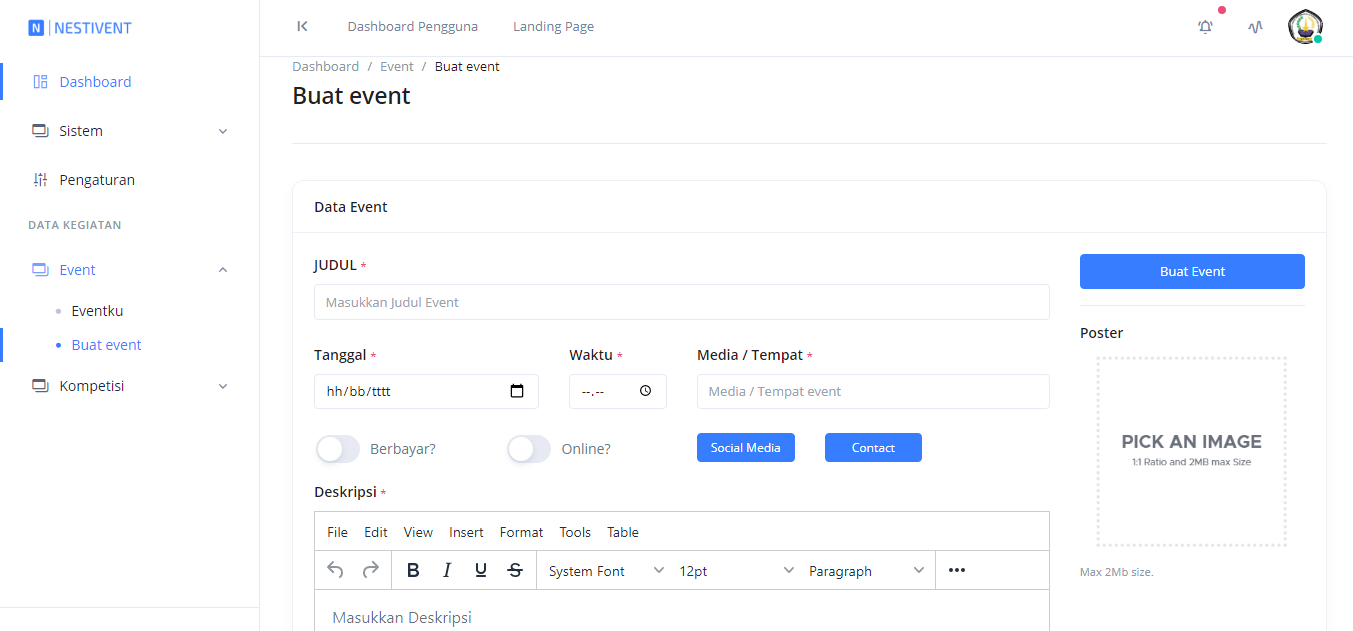 Gambar 4.6 Tampilan halaman proses pembuatan kegiatan oleh penyelenggaraGambar 4.6 merupakan tampilan dari proses pembuatan kegiatan baru oleh penyelenggara.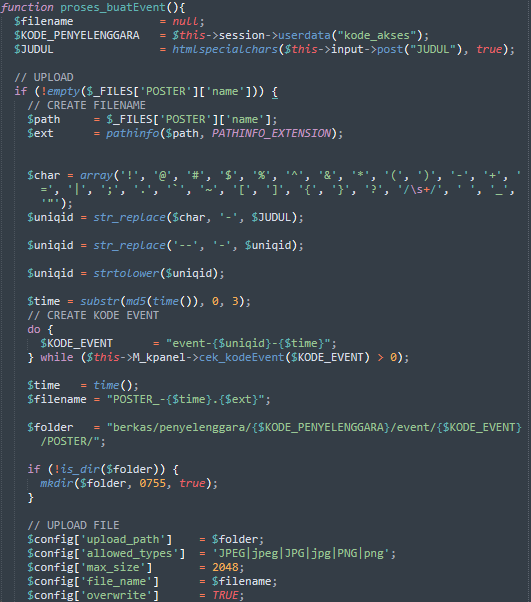 Segmen 4.6 Script proses pembuatan kegiatan oleh penyelenggaraSegmen 4.6 merupakan script yang digunakan untuk proses pembuatan kegiatan  baru oleh penyelenggara.Mengatur Pendaftaran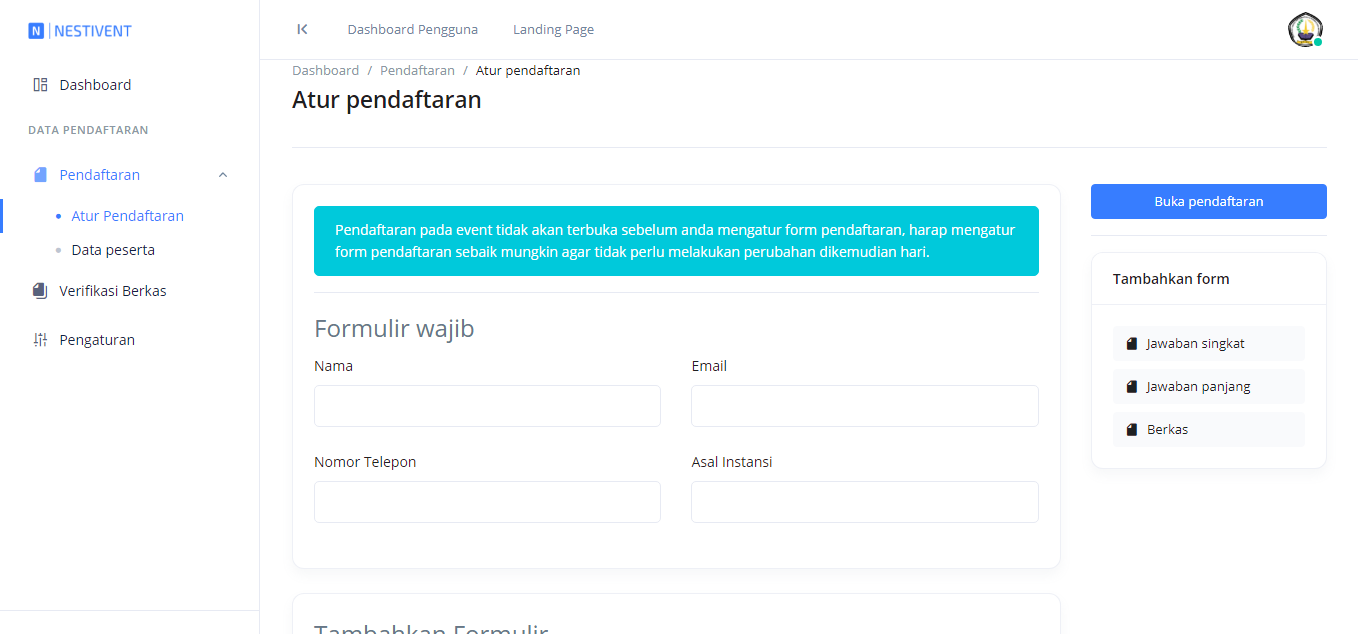 Gambar 4.7 Tampilan halaman atur pendaftaran kegiatanGambar 4.7 adalah hasil dari tampilan dari halaman proses atur pendaftaran untuk kegiatan yang dilakukan oleh penyelenggara.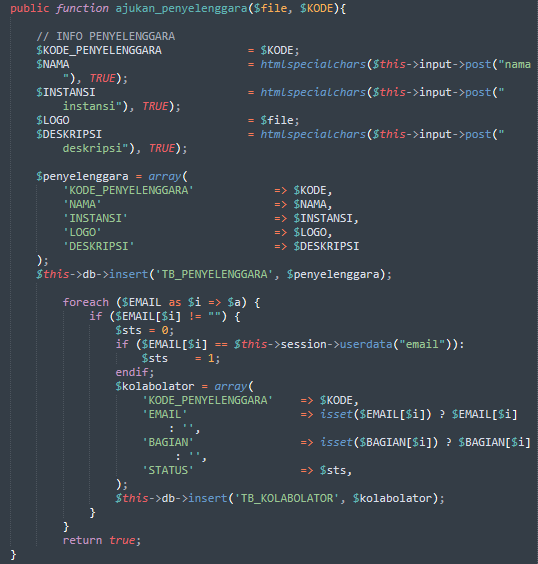 Segmen 4.7 Script proses atur pendaftaran kegiatanSegmen 4.7 merupakan script yang digunakan untuk proses atur pendaftaran kegiatan oleh penyelenggara.Verifikasi Berkas Gambar 4.8 Tampilan halaman verifikasi berkas pendaftar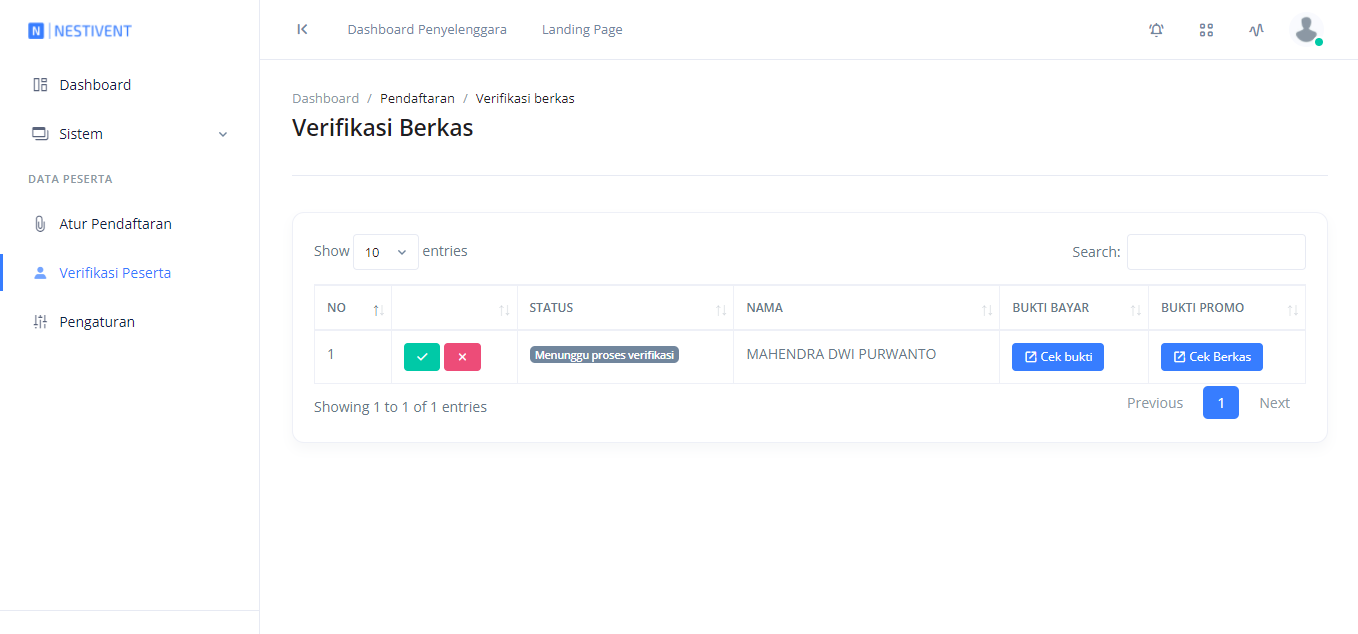 Gambar 4.8 adalah hasil dari tampilan dari halaman proses verifikasi berkas peserta untuk kegiatan yang dilakukan oleh penyelenggara.Membuat Bidang lomba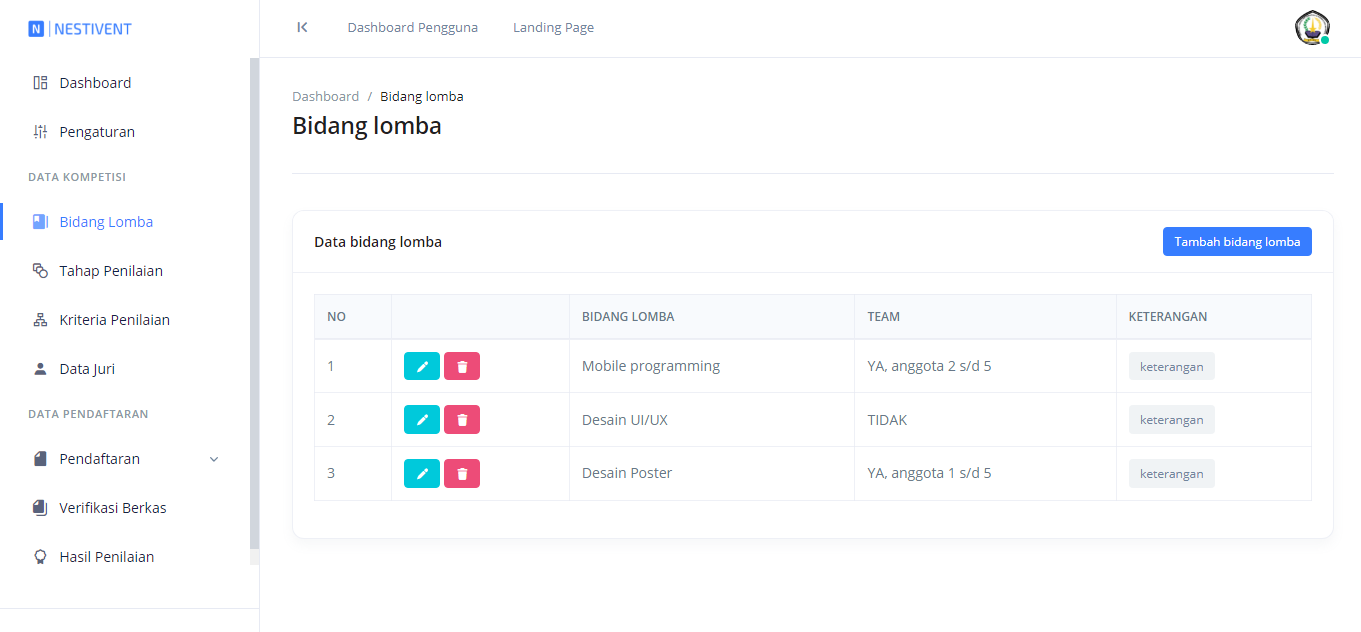 Gambar 4.9 Tampilan halaman pengelolaan bidang lomba kompetisiGambar 4.9 merupakan tampilan halaman pengelolaan bidang lomba kompetisi pada penyelenggara.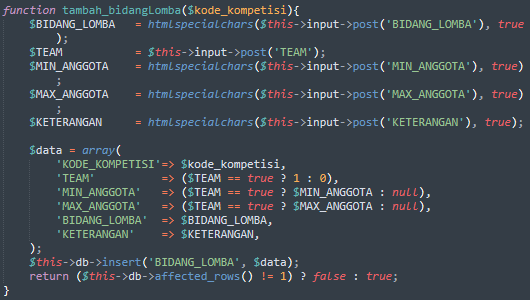 Segmen 4.8 Script proses pembuatan bidang lomba kompetisiSegmen 4.8 merupakan script yang digunakan untuk proses pembuatan bidang lomba pada kompetisi oleh penyelenggara.Membuat Tahap Penilaian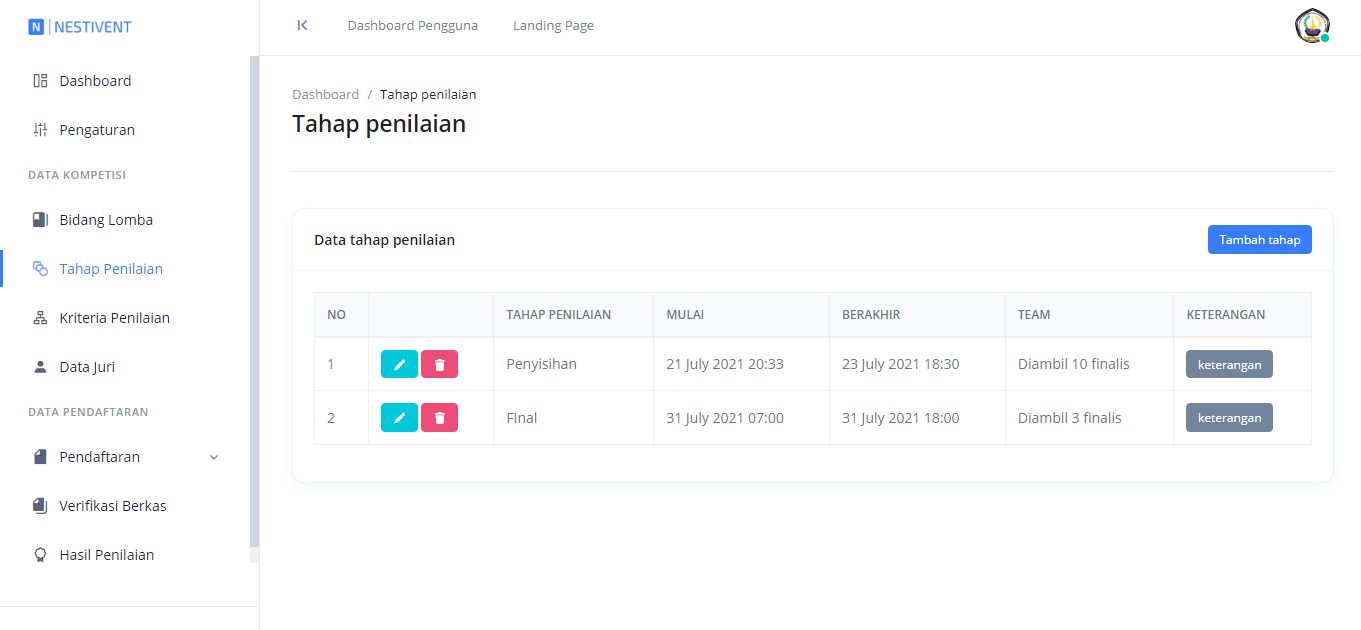 Gambar 4.10 Halaman proses pembuatan tahap penilaianGambar 4.10 adalah hasil dari tampilan dari halaman pembuatan tahap penilaian pada kompetisi oleh penyelenggara.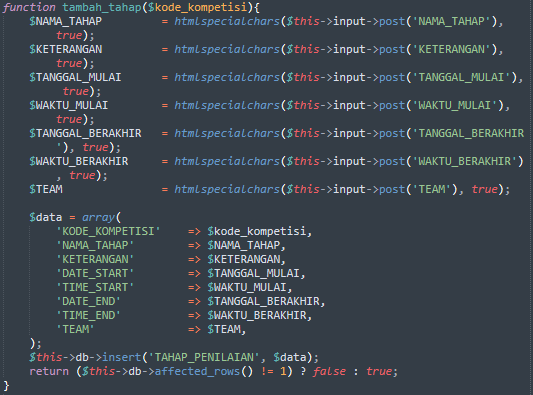 Segmen 4.9  Script proses pembuatan tahap penilaianSegmen 4.9 merupakan script yang digunakan untuk proses pembuatan tahap penilaian oleh penyelenggara.Membuat Kriteria Penilaian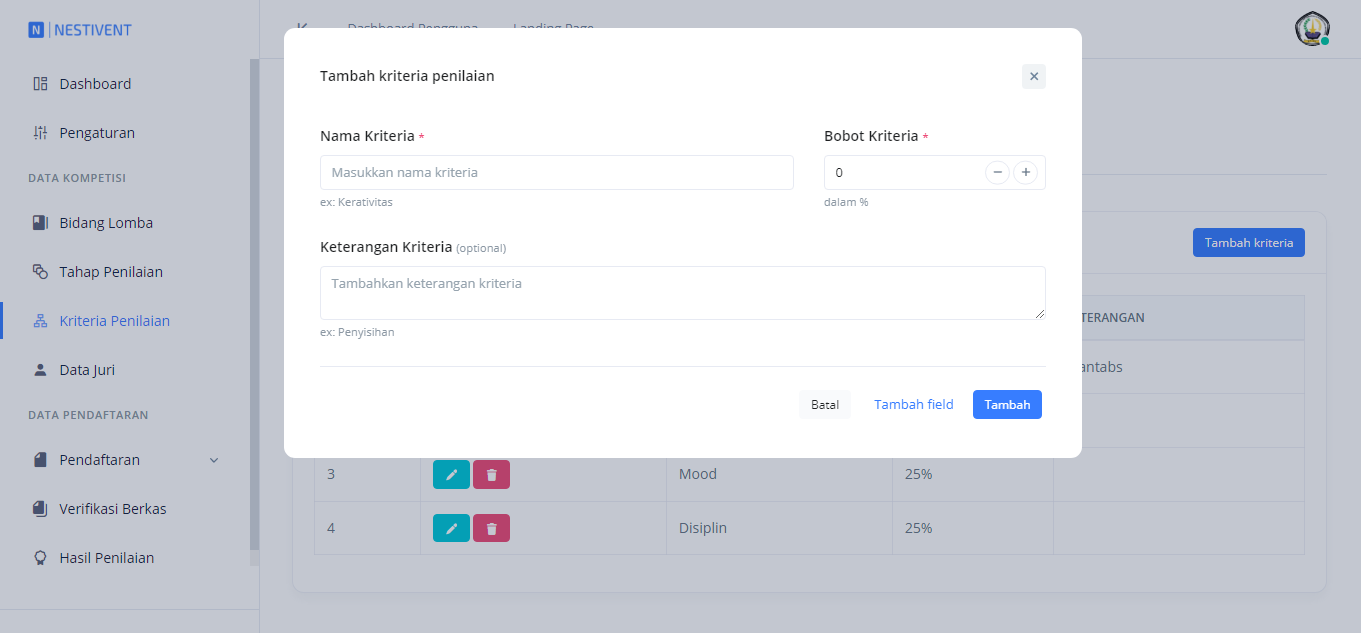 Gambar 4.11 Tampilan halaman proses pembuatan kriteria penilaian		Gambar 4.11 merupakan tampilan dari halaman proses pembuatan kriteria penilaian pada kompetisi oleh penyelenggara kegiatan.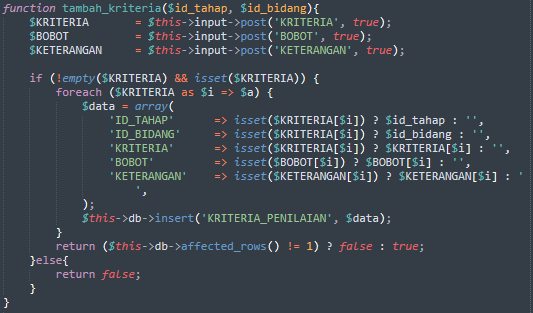 Segmen 4.10 Script proses pembuatan kriteria penilaianSegmen 4.10 merupakan script yang digunakan pada proses pembuatan kriteria kompetisi oleh penyelenggara kegiatan.JuriPenilaian Peserta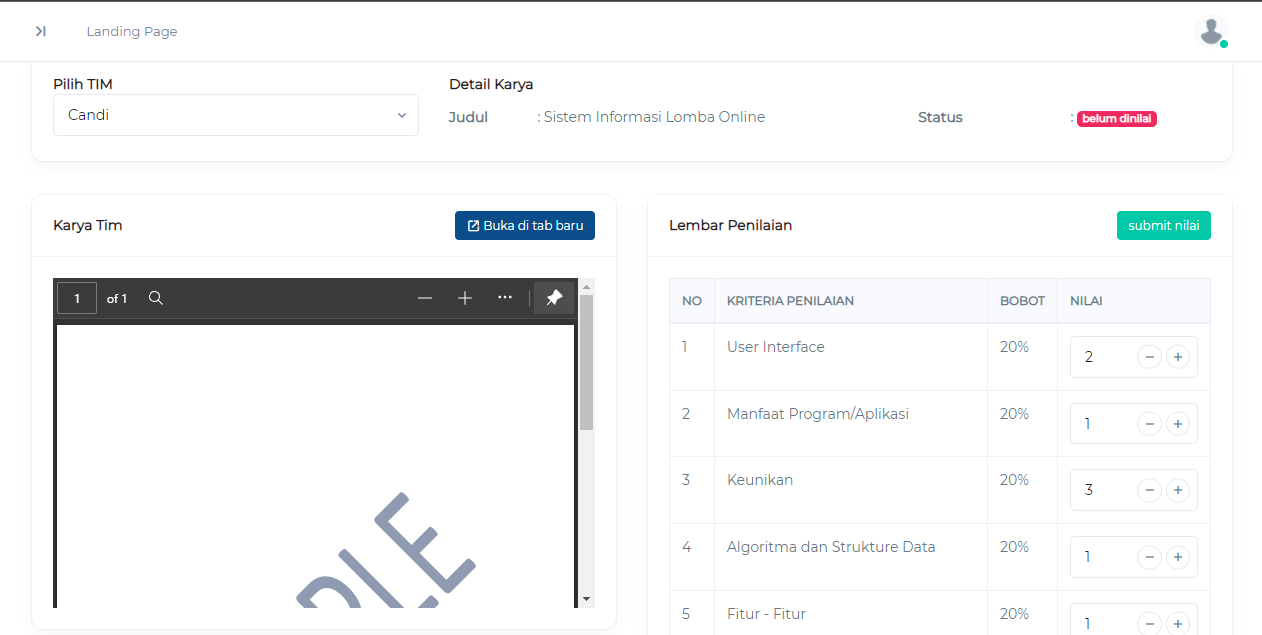 Gambar 4.12 Tampilan proses penilaian oleh juriGambar 4.12 merupakan tampilan dari halaman proses penilaian juri kepada salah satu tim dari suatu kegiatan kompetisi. Segmen 4.11 Script proses penilaian oleh juri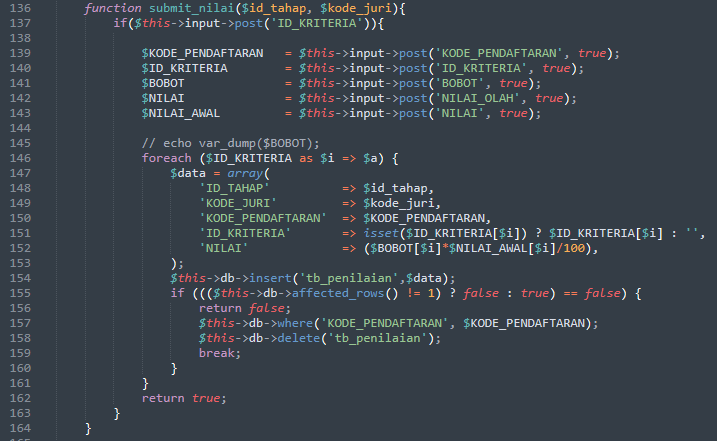 Segmen 4.11 merupakan script yang digunakan pada proses penilaian juri ke salah satu data karya dari peserta yang ada di kompetisi.Hasil Penilaian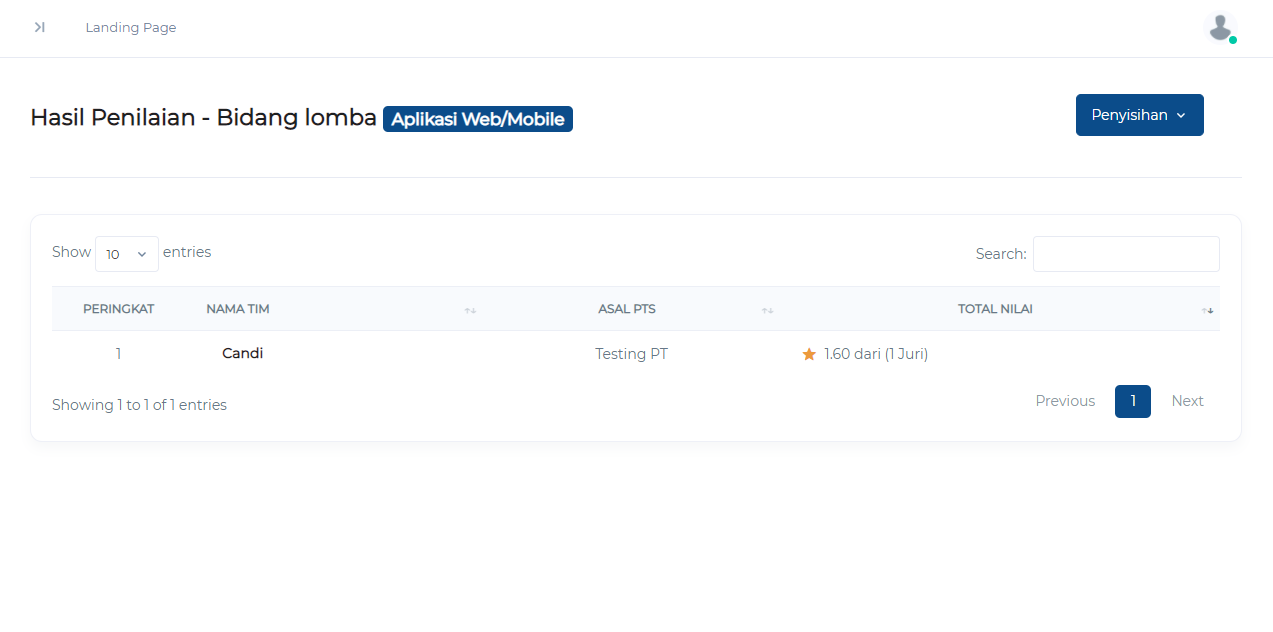 Gambar 4.13 Tampilan halaman hasil penilaian juriGambar 4.13 adalah hasil dari tampilan dari halaman hasil penilaian juri dari suatu kegiatan kompetisi.PengujianPengajuan yang dilakukan pada sistem manajemen informasi kompetisi dan event untuk lembaga STIKI Malang dilakukan dengan tujuan mengetahui apakah sistem dapat berjalan sebagaimana mestinya terhadap setiap pengguna pada di sistem sesuai dengan pembahasan pada bab sebelumnya. Selain itu, pengujian ini memiliki tujuan lain untuk mengetahui bug dan kesalahan-kesalahan sistem pada masa pengembanagan. Pengujian pada sistem menggunakan metode sebagai berikut:Black Box TestingBlack Box Testing dilakukan cara menguji apakah setiap proses pada masing masing hak akses pengguna berhasil dilakukan sesuai fungsinya atau tidak.AdminBerikut merupakan hasil dari  Black Box pada hak akses admin:Tabel 4.1 Tabel hasil  Black Box Testing hak akses adminPenggunaBerikut adalah  hasil dari Black Box Testing terhadap hak akses pengguna.Tabel 4.2 Tabel hasil dari  Black Box Testing pada hak akses penggunaPenyelenggaraBerikut merupakan hasil dari Black Box Testing pada penyelenggara:Tabel 4.3 Tabel hasil dari Black Box Testing pada penyelenggaraJuriBerikut merupakan hasil pengujian Black Box Testing pada hak akses juri dikompetisi tertentu:Tabel 4.4 Tabel hasil dari Black Box Testing pada hak akses juriUji Coba SistemUji coba sistem merupakan pengujian yang menentukan apakah sistem yang telah dibuat dapat mencapai sasaran tujuan yang telah ditetapkan sebelumnya. Uji coba sistem dilakukan oleh 5 pengguna, 3 penyelenggara, dan 3 juri dengan mencoba fitur-fitur yang ada pada sistem kemudian mengisi kuisioner. Berikut merupakan hasil dari kuesioner yang telah dilakukan:PenggunaBerikut merupakan hasil uji coba sistem pada hak akses pengguna:Tabel 4.5 Hasil kuesioner uji coba sistem penggunaPada Tabel 4.5 menyajikan sebanyak 5 atau 100% dari pengguna menjawab menarik, 0 pengguna atau 0% menjawab kurang menarik, dan 0 atau 0% menjawab tidak menarik terhadap pertanyaan mengenai tampilan pada sistem yang dibuat.Tabel 4.6 Hasil kuesioner uji coba sistem penggunaPada Tabel 4.6 menyajikan sebanyak 4 atau 80% dari pengguna menjawab menarik, 1 pengguna atau 10% menjawab kurang menarik, dan 0 atau 0% menjawab tidak menarik terhadap pertanyaan mengenai tanggapan fitur-fitur yang disediakan.Tabel 4.7 Hasil kuesioner uji coba sistem penggunaPada Tabel 4.7 menyajikan sebanyak 5 atau 100% dari pengguna menjawab Setuju dan 0 pengguna atau 0% menjawab Tidak Setuju terhadap pertanyaan mengenai kesesuaian pemenuhan kebutuhan pengguna sebagai peserta dari kegiatan.Tabel 4.8 Hasil kuesioner uji coba penggunaPada Tabel 4.8 menyajikan sebanyak 5 atau 100% dari pengguna menjawab Setuju dan 0 pengguna atau 0% menjawab Tidak Setuju terhadap pertanyaan mengenai fitur pendaftaran kegiatan dan detail pendaftaran kegiatan.Tabel 4.9 Hasil uji coba sistem penggunaPada Tabel 4.9 menyajikan sebanyak 4 atau 80% dari pengguna memilih Setuju kemudian 1 pengguna atau 10% memilih Tidak Setuju terhadap pertanyaan mengenai keseluruhan sistem yang telah dibuat.PenyelenggaraBerikut merupakan hasil uji coba sistem pada hak akses pengguna:Tabel 4.10 Hasil kuesioner uji coba sistem penyelenggaraPada Tabel 4.10 menyajikan sebanyak 3 atau 100% dari penyelenggara menjawab menarik, 0 penyelenggara atau 0% menjawab kurang menarik, dan 0 atau 0% penyelenggara menjawab tidak menarik terhadap pertanyaan mengenai tampilan pada sistem yang dibuat.Tabel 4.11 Tabel hasil kuesioner uji coba sistem penyelenggaraPada Tabel 4.11 menyajikan sebanyak 3 atau 100% dari penyelenggara menjawab menarik, 0 penyelenggara atau 0% menjawab kurang menarik, dan 0 atau 0% penyelenggara menjawab tidak menarik terhadap pertanyaan mengenai tanggapan terhadap fitur-fitur yang telah dibuat.Tabel 4.12 Tabel hasil kuesioner uji coba sistem penyelenggaraPada Tabel 4.12 menyajikan sebanyak 2 atau 67% dari penyelenggara memilih Setuju kemudian 1 penyelenggara atau 33% memilih Tidak Setuju terhadap pertanyaan mengenai tampilan kemudahan dalam membuat kegiatan kompetisi dan event.Tabel 4.13 Tabel hasil kuesioner uji coba penyelenggaraPada Tabel 4.13 menyajikan sebanyak 3 atau 100% dari penyelenggara menjawab Setuju dan 0 penyelenggara atau 0% menjawab Tidak Setuju terhadap pertanyaan mengenai pengelolaan kompetisi dalam membantu proses penyelenggaraan kegiatan kompetisi .Tabel 4.14 Tabel hasil uji coba sistem penyelenggaraPada Tabel 4.14 menyajikan sebanyak 3 atau 100% dari penyelenggara menjawab Setuju dan 0 penyelenggara atau 0% menjawab Tidak Setuju terhadap pertanyaan mengenai fitur pengelolaan event membantu  dalam proses penyelenggaraan event.JuriBerikut merupakan hasil uji coba sistem pada hak akses juri untuk suatu kompetisi:Tabel 4. 15 Tabel hasil kuesioner uji coba sistem juriPada Tabel 4.15 menyajikan sebanyak 3 atau 100% dari juri menjawab menarik, 0 juri atau 0% menjawab kurang menarik, dan 0 atau 0% juri menjawab tidak menarik terhadap pertanyaan mengenai tampilan pada sistem yang dibuat.Tabel 4.16 Tabel hasil kuesioner uji coba sistem juriPada Tabel 4.16 menyajikan sebanyak 3 atau 100% dari juri menjawab menarik, 0 juri atau 0% menjawab kurang menarik, dan 0 atau 0% juri menjawab tidak menarik terhadap pertanyaan mengenai tanggapan terhadap fitur-fitur yang telah dibuat.Tabel 4.17 Tabel hasil kuesioner uji coba sistem juriPada Tabel 4.17 menyajikan sebanyak 3 atau 100% dari juri menjawab Setuju dan 0 juri atau 0% menjawab Tidak Setuju terhadap pertanyaan mengenai tampilan kemudahan dalam melakukan proses penilaian peserta.Tabel 4.18 Tabel hasil kuesioner uji coba juriPada Tabel 4.18 menyajikan sebanyak 3 atau 100% dari juri menjawab Setuju dan 0 juri atau 0% menjawab Tidak Setuju terhadap pertanyaan mengenai fitur riwayat penilaian membantu juri dalam melihat riwayat penilaian yang pernah dilakukan.Tabel 4.19 Tabel hasil uji coba sistem juriPada Tabel 4.19 menyajikan sebanyak 3 atau 100% dari juri menjawab Setuju dan 0 juri atau 0% menjawab Tidak Setuju terhadap pertanyaan mengenai fitur hasil penilaian terhadap detail dari hasil penilaian disetiap tahap penilaian kompetisi.SkenarioPengujianHasil diharapkanHasil pengujianLoginMelakukan proses login untuk hak akses adminBerhasil melakukan proses login dengan hak akses adminBerhasilMelihat daftar penggunaMembuka halaman daftar penggunaBerhasil melihat daftar penggunaBerhasilMelihat daftar penyelenggaraMembuka halaman daftar penyelenggaraBerhasil melihat daftar penyelenggaraBerhasilMelihat daftar eventMembuka halaman daftar eventBerhasil melihat daftar eventBerhasilMelihat dafttar kompetisiMembuka halaman daftar kompetisiBerhasil melihat daftar kompetisiBerhasilSkenarioPengujianHasil diharapkanHasil pengujianPendaftaranMelakukan proses pendaftaran pengguna baru pada sistemBerhasil melakukan proses pendaftaran pengguna baru pada sistemBerhasilLoginMelakukan proses login untuk hak akses adminBerhasil melakukan proses login dengan hak akses adminBerhasilMelakukan perubahan info penggunaMengubah informasi pribadi pengguna pada pengaturanBerhasil mengubah informasi pribadi penggunaBerhasilMelihat daftar eventMelihat daftar event yang adaBerhasil melihat daftar event yang terdapat pada sistemBerhasilMelihat daftar kompetisiMelihat daftar kompetisi yang adaBerhasil melihat daftar kompetisi yang adaBerhasilMelakukan pendaftaran eventMelakukan pendaftaran pada eventBerhasil melakukan pendaftaran pada salah satu eventBerhasilMelihat pendaftaran kompetisiMelakukan pendaftaran pada kompetisiBerhasil melakukan pendaftaran pada salah satu kompetisiBerhasilMengelola data pendaftaran eventMelihat dan merubah data pendaftaran disalah satu eventBerhasil mengola data pendaftaran pada salah satu eventBerhasilMengelola data pendaftaran kompetisiMelihat dan merubah data pendaftaran disalah satu kompetisiBerhasil mengola data pendaftaran pada salah satu kompetisiBerhasilSkenarioPengujianHasil diharapkanHasil pengujianPendaftaranMendaftarkan diri sebagai penyelenggara pada sistemBerhasil melakukan pendaftaran sebagai penyelenggaraBerhasilLoginMelakukan proses login untuk hak akses adminBerhasil melakukan proses login dengan hak akses adminBerhasilMembuat eventMembuka halaman pembuatan event dan membuat eventDapat membuat event sesuai yang diinginkanBerhasilMelihat daftar peserta eventMembuka daftar peserta event yang mendaftarMelihat daftar peserta yang mengikuti eventBerhasilVerifikasi peserta eventMelakukan proses verifikasi data peserta eventBerhasil melakukan proses verifikasi peserta eventBerhasilMembuat kompetisiMembuka dan membuat kompetisi pada halaman buat kompetisiBerhasil membuat kompetisi baruBerhasilMengelolah data bidang lombaMembuka halaman bidang lomba dan mengelolah data bidang lombaBerhasil mengelolah data bidang lomba mulai dari membuat, mengubah dan menghapus data bidang lombaBerhasilMengelolah data tahap penilaianMembuka dan mengelolah tahap penilaian pada halaman tahap penilaianBerhasil menambahkan, mengubah serta menghapus data tahap penilaian yang adaBerhasilMengelolah kriteria penilaianMembuka dan mengelolah kriteria penilaian pada halaman kriteria penilaianBerhasil mengatur data kriteria pada setiap tahap penilaian di masing-masing bidang lomba yang adaBerhasilMengelolah data juriMembuka halaman data juri dan mengelolah data juriBerhasil menambahkan dan mengelolah data juriBerhasilMengatur pendaftaran kompetisiMembuka halaman atur pendaftaran dan mengatur keperluan pendaftaranBerhasil mengatur data pendaftaran kompetisi yang diperlukanBerhasilVerifikasi data pesertaMembuka halaman verifikasi peserta dan melakukan proses verifikasi berkas pesertaBerhasil melakukan verifikasi data berkas peserta kompetisiBerhasilMelihat hasil penilaianMembuka hasil penilaian disetiap tahap penilaianBerhasil melihat hasil penilaian dari masing-masing tahap penilaian disetiap bidang lomba yang adaBerhasilSkenarioPengujianHasil diharapkanHasil pengujianLoginMelakukan proses login untuk hak akses adminBerhasil melakukan proses login dengan hak akses adminBerhasilMelihat daftar peserta kompetisiMembuka daftar peserta kompetisi dari bidang juri.Berhasil melihat daftar peserta kompetisi dari bidang lomba juriBerhasilMelihat karya peserta kompetisiMelihat detail karya dari salah satu peserta kompetisiBerhasil melihat detail karya salah satu peserta kompetisiBerhasilMelakukan penilaian karya peserta kompetisiMelakukan penilaian terhadap salah satu karya peserta kompetisiBerhasil melakukan penilaian terhadap salah satu karya peserta kompetisiBerhasilMelihat hasil penilaianMelihat hasil penilaian yang dilakukan oleh juriBerhasil melihat hasil penilaian yang dilakukan oleh juriBerhasilNoPertanyaanJawabanPersentasePersentase1.Bagaimana tampilan sistem yang disajikan?Menarik5100%1.Bagaimana tampilan sistem yang disajikan?Kurang Menarik00%1.Bagaimana tampilan sistem yang disajikan?Tidak Menarik00%1.JumlahJumlah5100%NoPertanyaanJawabanPersentasePersentase2.Bagaimana tanggapan anda terhadap fitur-fitur yang disediakan pada sistem ini?Menarik480%2.Bagaimana tanggapan anda terhadap fitur-fitur yang disediakan pada sistem ini?Kurang Menarik120%2.Bagaimana tanggapan anda terhadap fitur-fitur yang disediakan pada sistem ini?Tidak Menarik00%2.JumlahJumlah5100%NoPertanyaanJawabanPersentasePersentase3.Apakah fitur yang disediakan telah memenuhi kebutuhan anda sebagai pengguna (peserta kegiatan)?Setuju5100%3.Apakah fitur yang disediakan telah memenuhi kebutuhan anda sebagai pengguna (peserta kegiatan)?Tidak Setuju00%3.JumlahJumlah5100%NoPertanyaanJawabanPersentasePersentase4.Apakah fitur pendaftaran kegiatan dan detail pendaftaran anda membantu anda dalam setiap kegiatan yang anda ikuti?Setuju5100%4.Apakah fitur pendaftaran kegiatan dan detail pendaftaran anda membantu anda dalam setiap kegiatan yang anda ikuti?Tidak Setuju00%4.JumlahJumlah5100%NoPertanyaanJawabanPersentasePersentase5.Apakah secara kesuluruhan sistem ini membantu anda dalam proses mengikuti kegiatan yang disediakan?Setuju480%5.Apakah secara kesuluruhan sistem ini membantu anda dalam proses mengikuti kegiatan yang disediakan?Tidak Setuju110%5.JumlahJumlah5100%NoPertanyaanJawabanPersentasePersentase1.Bagaimana tampilan sistem yang disajikan?Menarik3100%1.Bagaimana tampilan sistem yang disajikan?Kurang Menarik00%1.Bagaimana tampilan sistem yang disajikan?Tidak Menarik00%1.JumlahJumlah3100%NoPertanyaanJawabanPersentasePersentase2.Bagaimana tanggapan anda terhadap fitur-fitur yang disediakan pada sistem ini?Menarik3100%2.Bagaimana tanggapan anda terhadap fitur-fitur yang disediakan pada sistem ini?Kurang Menarik00%2.Bagaimana tanggapan anda terhadap fitur-fitur yang disediakan pada sistem ini?Tidak Menarik00%2.JumlahJumlah3100%NoPertanyaanJawabanPersentasePersentase3.Apakah sistem membantu anda lebih mudah dalam membuat kegiatan kompetisi atau event?Setuju267%3.Apakah sistem membantu anda lebih mudah dalam membuat kegiatan kompetisi atau event?Tidak Setuju133%3.JumlahJumlah3100%NoPertanyaanJawabanPersentasePersentase4.Apakah fitur pada pengelolaan kompetisi membantu proses penyelenggaraan kompetisi anda?Setuju3100%4.Apakah fitur pada pengelolaan kompetisi membantu proses penyelenggaraan kompetisi anda?Tidak Setuju00%4.JumlahJumlah3100%NoPertanyaanJawabanPersentasePersentase5.Apakah fitur pengelolaan event membantu anda dalam proses penyelenggaraan event anda?Setuju3100%5.Apakah fitur pengelolaan event membantu anda dalam proses penyelenggaraan event anda?Tidak Setuju00%5.JumlahJumlah3100%NoPertanyaanJawabanPersentasePersentase1.Bagaimana tampilan sistem yang disajikan?Menarik3100%1.Bagaimana tampilan sistem yang disajikan?Kurang Menarik00%1.Bagaimana tampilan sistem yang disajikan?Tidak Menarik00%1.JumlahJumlah3100%NoPertanyaanJawabanPersentasePersentase2.Bagaimana tanggapan anda terhadap fitur-fitur yang disediakan pada sistem ini?Menarik3100%2.Bagaimana tanggapan anda terhadap fitur-fitur yang disediakan pada sistem ini?Kurang Menarik00%2.Bagaimana tanggapan anda terhadap fitur-fitur yang disediakan pada sistem ini?Tidak Menarik00%2.JumlahJumlah3100%NoPertanyaanJawabanPersentasePersentase3.Apakah sistem membantu anda lebih mudah dalam proses penilaian peserta kompetisi?Setuju3100%3.Apakah sistem membantu anda lebih mudah dalam proses penilaian peserta kompetisi?Tidak Setuju00%3.JumlahJumlah3100%NoPertanyaanJawabanPersentasePersentase4.Apakah fitur pada ubah data penilaian membantu anda dalam melihat mengubah penilaian yang pernah anda lakukan?Setuju3100%4.Apakah fitur pada ubah data penilaian membantu anda dalam melihat mengubah penilaian yang pernah anda lakukan?Tidak Setuju00%4.JumlahJumlah3100%NoPertanyaanJawabanPersentasePersentase5.Apakah fitur hasil penilaian, membantu anda dalam melihat hasil penilaian disetiap tahap penilaian kompetisi?Setuju3100%5.Apakah fitur hasil penilaian, membantu anda dalam melihat hasil penilaian disetiap tahap penilaian kompetisi?Tidak Setuju00%5.JumlahJumlah3100%